«Посвящение в туристы»3 июля в рамках проекта  летней занятости «Непоседлевый народ отправляется в поход» в группе ДЦ «Исток» (вайбер) была проведена познавательная онлайн  программа «Посвящение в туристы».  В видео ролике было показано и рассказано: кто такие туриты, виды туризма, туристическое снаряжение, а так же правила поведения в походе.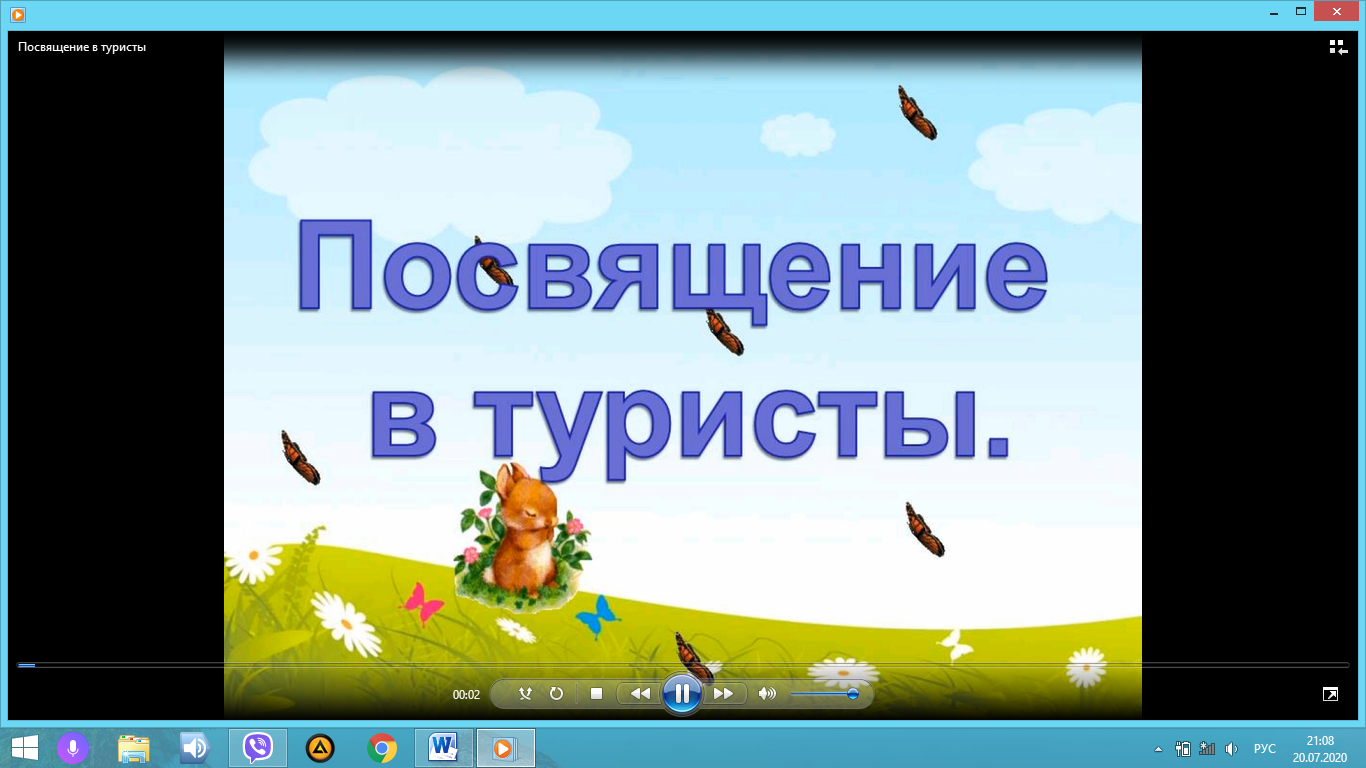 